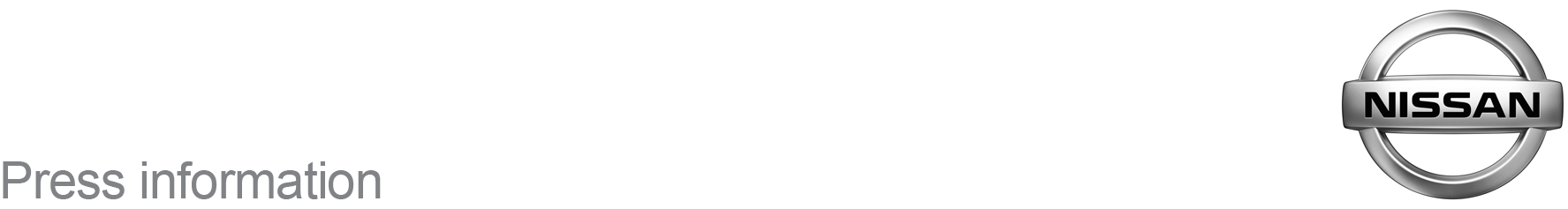 February 2018For Immediate ReleaseAll-New Nissan LEAF’s E-Pedal Technology Set To Impress At [TOWN/CITY] DealershipThe all-new Nissan LEAF is set to turn heads with [TOWN/CITY] motorists when it arrives next month — but it’s not just its stunning new look and increased range that will attract attention.Among the innovative technology packed within the all-electric hatchback, which goes on sale at [DEALERSHIP NAME] on [ADDRESS LINE 1] on 2nd February, is the unique e-Pedal, which provides a completely new way to drive.Activated with the flick of a switch, the Nissan LEAF’s e-Pedal provides drivers with the option to use just one pedal for acceleration and braking, and can even be used on hill starts.In order to use it, simply depress the pedal to speed up, and gently release the pedal to slow down — releasing the pedal entirely will stop the car.[NAME], [JOB TITLE], said: “Not only is it a more fun way to drive but it also aims to reduce driver fatigue, so there’s real safety benefits to this innovative piece of technology that’s truly unique to the all-new LEAF. “The e-Pedal, like so much of the Nissan LEAF, is simply amazing and we’d urge customers to find out more about how it works and take a test drive to experience it for themselves.”The all-new Nissan LEAF, priced from £21,900 (including a £4,500 government incentive), has a new 40kWh battery and therefore an increased range.Additional to its e-Pedal technology, the LEAF also comes with ProPILOT and ProPILOT Park, which will assist drivers by automatically controlling the steering, acceleration, braking and gear selection on single-lane highways and in parking situations.Visit [DEALERSHIP NAME], on [ADDRESS LINE 1] to find out more, or call the showroom on [TEL].-ends-For more information contact the Nissan Dealer PR team on 07585 779623